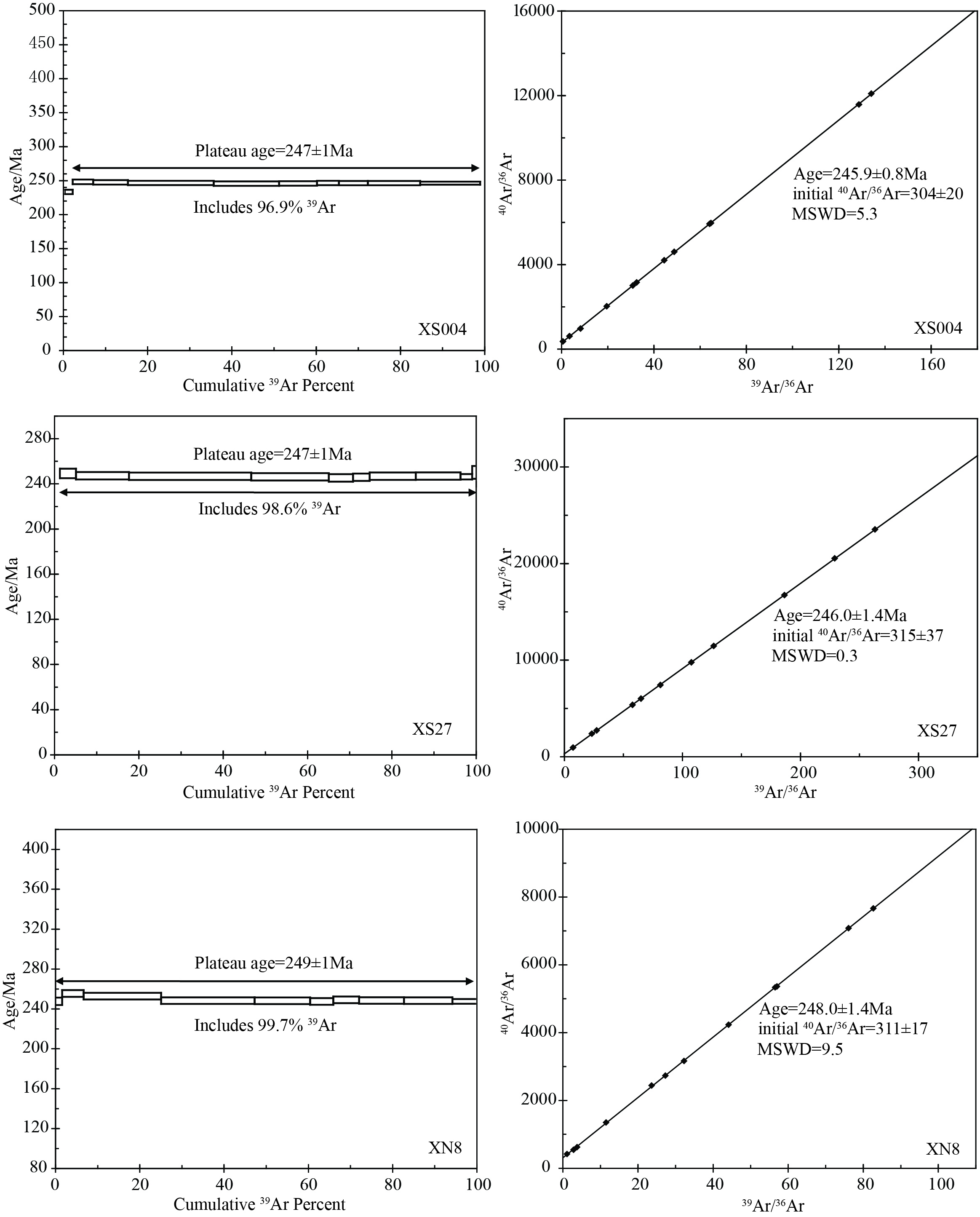 Supplementary figure 1. Muscovite 40Ar/39Ar spectra and isochron plots of meta-sedimentary rocks from the Wuguan Complex.